- приказом Министерства образования и науки Российской Федерации от 02 марта 2014 г. №177 «Об утверждении Порядка и условий осуществления перевода обучающихся из одной организации, осуществляющей образовательную деятельность по образовательным программам начального общего, основного общего и среднего общего образования, в другие организации, осуществляющие образовательную деятельность по образовательным программам соответствующих уровня и направленности»;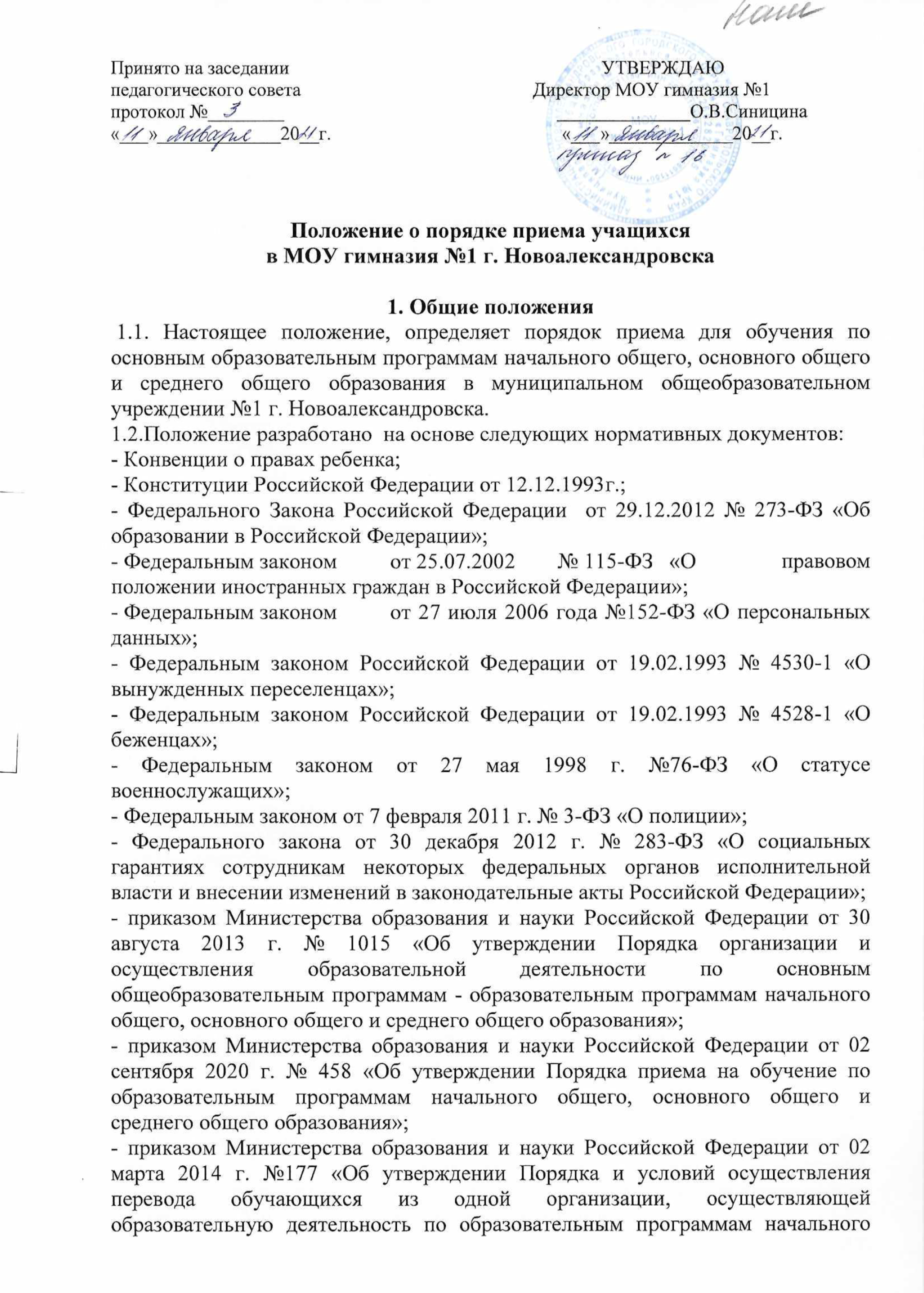 - постановлением Правительства Российской Федерации от 7 июля 2011 г. № 553 «О порядке оформления и представления заявлений и иных документов, необходимых для предоставления государственных и (или) муниципальных услуг, в форме электронных документов»;- постановлением Правительства Ставропольского края от 21 июля 2014 г. № 286-п «Об утверждении Порядка организации индивидуального отбора обучающихся при их приеме либо переводе в государственные образовательные организации Ставропольского края и муниципальные образовательные организации Ставропольского края для получения основного общего и среднего общего образования с углубленным изучением отдельных учебных предметов или для профильного обучения»;- Приказа Министерства образования и науки РФ от 22.10.2014 года №32 « Об утверждении порядка приема граждан на обучение образовательным программам начального общего, основного общего и среднего общего образования»;-  Постановлением администрации  Новоалександровского  муниципального района Ставропольского края от 12 января 2017г. №1003 « О закреплении муниципальных образовательных организаций  Новоалександровского района  Ставропольского края, реализующих образовательные программы дошкольного, начального общего, основного общего и среднего общего образования, за территориями Новоалександровского муниципального района Ставропольского края ». - Санитарно-эпидемиологическими правилами и нормами СанПин 2.4.2.2821-10 «Санитарно-эпидемиологические требования  к условиям и организации обучения в образовательных учреждениях2.4.2.2821-10 (п.102) ;- Устава муниципального общеобразовательного учреждения гимназии №1 г. Новоалександровска (далее – МОУ гимназия №1 г. Новоалександровска).1.3.Настоящие Правила регламентируют прием граждан Российской Федерации (далее - поступающие) в муниципальное общеобразовательное учреждение « Гимназия №1» (далее - школа) для обучения по образовательным программам начального общего, основного общего и среднего общего образования (далее - общеобразовательные программы).1.4. Прием иностранных граждан и лиц без гражданства, в том числе из числа соотечественников за рубежом, беженцев и вынужденных переселенцев, для обучения по общеобразовательным программам за счет средств бюджетных ассигнований федерального бюджета, бюджетов Ставропольского края и местного бюджета осуществляется в соответствии с международными договорами Российской Федерации, Федеральным законом от 29.12.2012 № 273-ФЗ «Об образовании в Российской Федерации» (далее - Федеральный закон), Порядком приема на обучение по образовательным программам начального общего, основного общего и среднего общего образования, утвержденным приказом Министерства образования Российской Федерации от 02 сентября 2020 г. № 458 и настоящими Правилами.1.5. Гимназия  обеспечивает прием детей, проживающих на территории, подлежащих обучению и имеющих право на получение образования соответствующего уровня.2. Организация приема на обучение по программам начального общего,
основного общего и среднего общего образования2.1.Для обучения по программам начального общего образования в первый класс принимаются дети, достигшие по состоянию на 1 сентября текущего года 6 лет и 6 месяцев при отсутствии противопоказаний по состоянию здоровья.Прием детей, не достигших по состоянию на 1 сентября текущего учебного года 6 лет и 6 месяцев, осуществляется с разрешения управления образования в установленном им порядке. Обучение детей, не достигших к 1 сентября 6 лет 6 месяцев, осуществляется с соблюдением всех гигиенических требований по организации обучения детей шестилетнего возраста.2.2. Дети, возраст которых превышает на 1 сентября текущего года 8 лет, принимаются на обучение по программам начального общего образования на основании документов, подтверждающих период обучения в другой образовательной организации. При отсутствии указанных документов зачисление в школу производится с разрешения управления образования в установленном им порядке.       2.3. Прием детей, проживающих на закрепленной за гимназией территории, на обучение по общеобразовательным программам осуществляется без вступительных испытаний, за исключением индивидуального отбора для получения основного общего и среднего общего образования с углубленным изучением отдельных предметов или для профильного обучения.      2.4.  В приеме в школу на обучение по общеобразовательным программам может быть отказано только при отсутствии свободных мест, за исключением детей, не прошедших конкурсный отбор для получения основного общего и среднего общего образования в класс (классы) с углубленным изучением отдельных предметов или для профильного обучения.2.5. В случае отказа по причине отсутствия свободных мест в школе заявитель для решения вопроса о зачислении ребенка или самого заявителя в другую муниципальную образовательную организацию обращается в управление образования в установленном порядке.     2.6. Гимназия, размещает на информационном стенде и официальном сайте в информационно-телекоммуникационной сети «Интернет» (далее - сеть Интернет) издаваемый не позднее 15 марта текущего года соответственно распорядительный акт управления образования о закреплении образовательных организаций за соответственно конкретными территориями в течение 10 календарных дней с момента его издания.     2.7. В первоочередном порядке предоставляются места в школе детям, указанным в абзаце втором части 6 статьи 19 Федерального закона от 27 мая 1998 г. № 76-ФЗ «О статусе военнослужащих», по месту жительства их семей.2.8.  В первоочередном порядке также предоставляются места в школе по месту жительства независимо от формы собственности детям, указанным в части 6 статьи 46 Федерального закона от 7 февраля 2011 г. № 3-ФЗ «О полиции», детям сотрудников органов внутренних дел, не являющихся сотрудниками полиции, и детям, указанным в части 14 статьи 3 Федерального закона от 30 декабря 2012 г. № 283-ФЗ «О социальных гарантиях сотрудникам некоторых федеральных органов исполнительной власти и внесении изменений в законодательные акты Российской Федерации».        2.9. Проживающие в одной семье и имеющие общее место жительства дети имеют право преимущественного приема на обучение по образовательным программам начального общего образования в школе, в котором обучаются их братья и (или) сестры.        2.10. Прием детей с ограниченными возможностями здоровья на обучение по адаптированным программам осуществляется с согласия родителей (законных представителей) на основании рекомендаций психолого-медико-педагогической комиссии.  2.11. Поступающие с ограниченными возможностями здоровья, достигшие возраста восемнадцати лет, принимаются на обучение по адаптированной образовательной программе только с согласия самих поступающих.         2.12. Прием в школу осуществляется в течение всего учебного года при наличии свободных мест.        2.13. С целью проведения организованного приема детей в первый класс школа размещает на своем информационном стенде и официальном сайте в сети Интернет информацию:- о количестве мест в первых классах не позднее 10 календарных дней с момента издания распорядительного акта, указанного в 2.5. Правил;- о наличии свободных мест в первых классах для приема детей, не проживающих на закрепленной территории, не позднее 5 июля текущего года.2.14 Прием заявлений о приеме на обучение в первый класс для детей,  указанных в пунктах 2.7.,	2.8. Правил, а также проживающих на закрепленной территории, начинается 1 апреля текущего года и завершается 30 июня текущего года.Директор гимназии издает распорядительный акт о приеме на обучение детей, указанных в пунктах 2.7, 2.8. Правил в течение 3 рабочих дней после завершения приема заявлений о приеме на обучение в первый класс.Для детей, не проживающих на закрепленной территории, прием заявлений о приеме на обучение в первый класс начинается 6 июля текущего года до момента заполнения свободных мест, но не позднее 5 сентября текущего года.Гимназия, закончившая прием в первый класс всех детей, указанных в пунктах 2.7.,	2.8. Правил, а также проживающих на закрепленнойтерритории, осуществляют прием детей, не проживающих на закрепленной территории, ранее 6 июля текущего года.       2.15  Для зачисления в десятый класс школы прием заявлений о зачислении осуществляется с момента получения аттестата об основном общем образовании.        2.16.  Для зачисления в 1, 10 классы в течение текущего учебного года прием заявлений о зачислении осуществляется в течение текущего учебного года при наличии свободных мест. 2.17 Для зачисления во 2-9, 11 классы школы прием заявлений о зачислении осуществляется в течение календарного года при наличии свободных мест.2.18 До начала приема руководитель гимназии назначает должностных лиц, ответственных за прием документов, и утверждает график приема заявлений и документов.2.19. Приказ об ответственных лицах и график приема заявлений размещаются на информационном стенде школы и на официальном его сайте в сети Интернет в течение 1 рабочего дней со дня издания приказа и утверждения графика приема заявлений.    2.20.  В помещении гимназии, предназначенного для работы с заявителями, размещается информация о должностном лице, ответственном за прием заявлений.На информационных стендах, на официальном сайте гимназии размещаются следующие информационные материалы:график работы гимназии;извлечения из законодательных и нормативных правовых актов, содержащих нормы, регулирующие деятельность по зачислению ребенка в образовательную организацию;адрес официального сайта гимназии в сети «Интернет»;настоящие Правила.выделяются шрифтом другого размера.Гимназия осуществляет меры по обеспечению условий доступности объектов и услуг для инвалидов в соответствии с требованиями, установленными законодательными и иными правовыми актами.      2.21. Прием на обучение по общеобразовательным программам осуществляется по личному заявлению родителя (законного представителя) ребенка или поступающего. 2.22. Заявление о приеме на обучение и документы для приема на обучение, указанные пункте 3.2. Правил, подаются одним из следующих способов:лично в гимназию;через операторов почтовой связи общего пользования заказным письмом с уведомлением о вручении;в электронной форме (документ на бумажном носителе, преобразованный в электронную форму путем сканирования или фотографирования с обеспечением машиночитаемого распознавания его реквизитов):с использованием электронной почты гимназии;с использованием информационно-телекоммуникационной сети «Интернет» путем направления обращений в Единый портал, региональный портал.Прием в школу через региональный портал включает три этапа:подача электронного заявления родителем (законным представителем) несовершеннолетнего или совершеннолетним поступающим (далее - заявитель);предоставление документов в гимназию;принятие гимназией решения о зачислении или об отказе в зачислении.Заявитель имеет возможность одновременно подать электронное заявление о зачислении в несколько муниципальных образовательных организаций, выбирая муниципальные образовательные организации из предложенного перечня.Для направления электронного заявления о зачислении заявителю необходимо авторизоваться на региональном портале, после чего заявитель может войти в «Личный кабинет».Для подачи электронного заявления о зачислении заявитель: подтверждает согласие на обработку персональных данных; подтверждает факт ознакомления и согласия с условиями и порядком предоставления услуги о зачислении в электронной форме;переходит по ссылке на экранную форму заявления о зачислении;заполняет форму электронного заявления о зачислении;подтверждает достоверность сообщенных сведений;отправляет заполненное электронное заявление о зачислении;получает в «Личном кабинете» уведомление, подтверждающее, что электронное заявление о зачислении принято на обработку.Предоставление документов в школу осуществляется после получения заявителем приглашения в школу.Заявитель в «Личном кабинете» на региональном портале может получить уведомление о приглашении в гимназию или об отказе в зачислении.Если заявитель не получил приглашение в школу, он вправе обратиться в гимназию (по указанному на официальном сайте гимназии номеру телефона) для получения информации о сроках рассмотрения заявления.Предоставление оригиналов документов в гимназию осуществляется после получения заявителем приглашения.В случае неявки заявителя в гимназию для подачи документов в сроки, указанные в приглашении, заявитель получает уведомление об отказе в зачислении на основании не предоставления документов, поступающий выбывает из списка гимназии.Гимназия осуществляет проверку достоверности сведений, указанных в заявлении о приеме на обучение, и соответствия действительности поданных электронных образов документов. При проведении указанной проверки гимназия вправе обращаться к соответствующим государственным информационным системам, в государственные (муниципальные) органы и организации.    2.23.  При приеме на обучение по образовательным программам начального общего и основного общего образования выбор языка образования, изучаемых родного языка из числа языков народов Российской Федерации, в том числе русского языка как родного языка, осуществляется по заявлению родителя (законного представителя).3. Порядок зачисления на обучение по программам начального общего,
основного общего и среднего общего образования    3.1. Прием в гимназию осуществляется по личному заявлению родителя (законного представителя) несовершеннолетнего ребенка (далее - заявление о зачислении) при предъявлении оригинала документа, удостоверяющего личность родителя (законного представителя), либо оригинала документа, удостоверяющего личность иностранного гражданина и лица без гражданства в Российской Федерации в соответствии со статьей 10 Федерального закона от 25 июля 2002 года №	115-ФЗ «О правовом положении иностранных граждан в Российской Федерации».В заявлении о зачислении указываются следующие сведения:фамилия, имя, отчество (последнее - при наличии) поступающего;дата рождения поступающего;фамилия, имя, отчество (последнее - при наличии) родителя(ей) (законнного(ых) представителя(ей) несовершеннолетнего поступающего;адрес места жительства и (или) адрес места пребывания ребенка или поступающего,адрес места жительства и (или) адрес места пребывания родителя(ей) (законного(ых) представителя(ей) ребенка;адрес(а) электронной почты, номер(а) телефона(ов) (при наличии) родителя(ей) (законного(ых) представителя(ей) ребенка или поступающего;о наличии права внеочередного, первоочередного или преимущественного приема;о потребности ребенка или поступающего в обучении по адаптированной образовательной программе и (или) в создании специальных условий для организации обучения и воспитания обучающегося с ограниченными возможностями здоровья в соответствии с заключением психолого-медико-педагогической комиссии (при наличии) или инвалида (ребенка-инвалида) в соответствии с индивидуальной программой реабилитации;согласие родителя(ей) (законного(ых) представителя(ей) ребенка на обучение ребенка по адаптированной образовательной программе (в случае необходимости обучения ребенка по адаптированной образовательной программе);согласие поступающего, достигшего возраста восемнадцати лет, на обучение по адаптированной образовательной программе (в случае необходимости обучения указанного поступающего по адаптированной образовательной программе);родной язык из числа языков народов Российской Федерации (в случае реализации права на изучение родного языка из числа языков народов Российской Федерации, в том числе русского языка как родного языка);факт ознакомления родителя(ей) (законного(ых) представителя(ей) ребенка или поступающего с уставом, с лицензией на осуществление образовательной деятельности, со свидетельством о государственной аккредитации, с общеобразовательными программами и другими документами, регламентирующими организацию и осуществление образовательной деятельности, права и обязанности обучающихся;согласие родителя(ей) (законного(ых) представителя(ей) ребенка или поступающего на обработку персональных данных.Форма заявления о зачислении разрабатывается гимназией (приложение 1 к настоящим Правилам) и размещается на информационном стенде школы и на официальном его сайте в сети интернет до начала приема.3.2. Для приема родитель(и) (законный(ые) представитель(и) ребенка или поступающий представляют следующие документы:копию документа, удостоверяющего личность родителя (законного представителя) ребенка или поступающего;копию свидетельства о рождении ребенка или документа, подтверждающего родство заявителя;копию документа, подтверждающего установление опеки или попечительства (при необходимости);копию документа о регистрации ребенка или поступающего по месту жительства или по месту пребывания на закрепленной территории или справку о приеме документов для оформления регистрации по месту жительства (в случае приема на обучение ребенка или поступающего, проживающего на закрепленной территории, или в случае использования права преимущественного приема на обучение по образовательным программам начального общего образования);справку с места работы родителя(ей) (законного(ых) представителя(ей) ребенка (при наличии права внеочередного или первоочередного приема на обучение);копию заключения психолого-медико-педагогической комиссии (при наличии).      3.3. При посещении гимназии и (или) очном взаимодействии с уполномоченными должностными лицами гимназии родитель(и) (законный(ые) представитель(и) ребенка предъявляет(ют) оригиналы документов, указанных в пункте 3.2. Правил, а поступающий - оригинал документа, удостоверяющего личность поступающего.3.4.  При приеме на обучение по образовательным программам среднего общего образования представляется аттестат об основном общем образовании, выданный в установленном порядке.3.5. Родитель(и) (законный(ые) представитель(и) ребенка, являющегося иностранным гражданином или лицом без гражданства, дополнительно предъявляет(ют) документ, подтверждающий родство заявителя(ей) (или законность представления прав ребенка), и документ, подтверждающий право ребенка на пребывание в Российской Федерации. 3.6.Иностранные граждане и лица без гражданства все документы представляют на русском языке или вместе с заверенным в установленном порядке переводом на русский язык.     3.7. Не допускается требовать представления других документов в качестве основания для приема на обучение по основным общеобразовательным программам.3.8.Родитель(и) (законный(ые) представитель(и) ребенка или поступающий имеют право по своему усмотрению представлять другие документы.    3.9. Для зачисления в школу для получения основного общего и среднего общего образования с углубленным изучением отдельных учебных предметов или для профильного обучения заявитель предоставляет:оригинал свидетельства о рождении несовершеннолетнего для поступающих, не достигших возраста 14 лет, или паспорт для поступающих, достигших возраста 14 лет;ведомость успеваемости поступающего за последние 2 года обучения, заверенная подписью руководителя и печатью соответствующей образовательной организации (для зачисления поступающих на обучение по образовательным программам основного общего образования);аттестат об основном общем образовании (для зачисления поступающих на обучение по образовательным программам среднего общего образования);грамоты, дипломы, сертификаты, удостоверения и иные документы, подтверждающие учебные, интеллектуальные, творческие и спортивные достижения обучающихся (призовые места) (при наличии).     3.10.  Для зачисления в школу в порядке перевода по инициативе заявителя (родителя (законного представителя или совершеннолетнего поступающего) из другой образовательной организации заявитель предъявляет:личное дело поступающего;документы, содержащие информацию об успеваемости поступающего в текущем учебном году (выписка из классного журнала с текущими отметками и результатами промежуточной аттестации), заверенные печатью образовательной организации, из которой выбыл поступающий, и подписью ее руководителя (уполномоченного им лица).  3.11. Гимназия при зачислении поступающего в порядке перевода в течение двух рабочих дней с даты издания приказа о зачислении письменно уведомляет образовательную организацию, из которой выбыл поступающий, о номере и дате приказа о зачислении поступающего.       3.12. При приеме заявления должностное лицо, ответственное за прием заявлений, должно ознакомиться с документом, удостоверяющим личность заявителя, для установления факта родственных отношений и полномочий законного представителя.  3.13. При приеме заявления должностное лицо школы знакомит поступающих, родителя(ей) (законного(ых) представителя(ей) с Уставом гимназии , лицензией на право осуществления образовательной деятельности, свидетельством о государственной аккредитации гимназии, основными образовательными программами, реализуемыми гимназией, локальными нормативными актами, регламентирующими организацию образовательного процесса и настоящими Правилами.      3.14. Факт ознакомления родителей (законных представителей) ребенка с документами, указанными в п. 3.9 фиксируется в заявлении о приеме и заверяется личной подписью родителей (законных представителей) ребенка.3.15.Подписью родителей (законных представителей) ребенка фиксируется также согласие на обработку их персональных данных и персональных данных ребенка в порядке, установленном законодательством Российской Федерации.      3.16. Должностное лицо гимназии осуществляет регистрацию поданных заявлений и документов в журнале приема заявлений. После регистрации заявления о приеме на обучение и перечня документов, представленных родителем(ями) (законным(ыми) представителем(ями) ребенка или поступающим, родителю(ям) (законному(ым) представителю(ям) ребенка или поступающему выдается документ (приложение 2), заверенный подписью должностного лица гимназии, ответственного за прием заявлений о приеме на обучение и документов, содержащий индивидуальный номер заявления о приеме на обучение и перечень представленных при приеме на обучение документов.      3.17. Гимназия осуществляет обработку полученных в связи с приемом в гимназию персональных данных поступающих в соответствии с требованиями законодательства Российской Федерации в области персональных данных.    3.18.Зачисление детей в гимназию оформляется приказом руководителя школы. Приказы о приеме на обучение по общеобразовательным программам размещаются на информационном стенде школы в день их издания.3.19. Директор гимназия издает распорядительный акт о приеме на обучение ребенка или поступающего в течение 5 рабочих дней после приема заявления о приеме на обучение и представленных документов, за исключением случая, предусмотренного пунктом 2.12. Правил.     3.20. На каждого ребенка или поступающего, принятого в гимназию, формируется личное дело, в котором хранятся заявление о приеме на обучение и все представленные родителем(ями) (законным(ыми) представителем(ями) ребенка или поступающим документы (копии документов).Приложение 1Форма
заявления родителей (законных представителей)
о приеме в МОУ гимназия №1ЗАЯВЛЕНИЕ.Прошу Вас принять	(фамилия, имя, отчество, дата рождения)в класс МОУ гимназия №1 Место регистрацииребенка	Обучение ведется на русском языке, на очной форме обучения.По программе:	С Уставом, лицензией, со свидетельством о государственной аккредитации, основными образовательными программами, регламентирующими организацию образовательного процесса ознакомлен.Даю согласие МОУ « Гимназия №1» на обработку моих персональных данных и персональных данных моего ребенкав объеме указанном в заявлении и прилагаемых документах, с целью организации его обучения и воспитания при организации муниципальной услуги.Подпись	«»2021 г.Приложение 2 УВЕДОМЛЕНИЕ о получении документовУважаемый (ая)______________________________________________(фамилия, имя, отчество родителей (законных представителей)Ваше заявление о приёме ребёнка в класс зарегистрировано вжурнале приёма заявлений под №.Из перечня представленных документовполучено:	(наименование общеобразовательногоучреждения)По вопросам приёма в гимназию вы можете получить консультацию по телефонам:	- директор	(№ телефона)	(наименование общеобразовательного учреждения, Ф.И.О.)                              - заместитель директора.(№ телефона)______________________________________________	(Ф.И.О.)(Ф.И.О. и подпись должностного лица, ответственного за прием документов)М.П.(дата)Регистрационный номер	Директору МОУ гимназия №1 Синициной О.В.Регистрационный номер	(И.О.Фамилия родителя(законного представителя)проживающей(его) по адресу:	Регистрационный номер	Телефон:	Адрес электронной почты: